PANGANI POST MOCK EXAMINATION 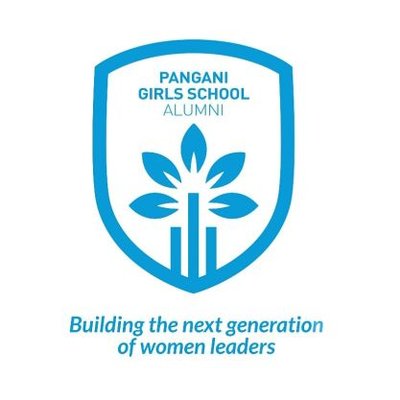 2022NAME: ……………………………………..ADM NO.:………CLASS ………SIGNATURE:…………………...DATE:………………TEACHER…………..445/1METALWORKPAPER 1NOV 2022Time: 2 ½  HoursINSTRUCTIONS TO CANDIDATES1.	Write your name and index number in the spaces provided2.	 This paper consists of two sections: A and B. Answer all questions in section A and in 	Section B.3.	 Answer question 11 and any other three in the spaces provided.4.	 All dimensions are in millimeters unless otherwise stated.For examiner’s use onlyThis paper consists of 13 printed PagesCandidates should check the question paper, to ensure that all the pages are printed as indicated; and no questions are missingSECTION AANSWER ALL QUESTIONS IN THIS SECTION With respect to finishing of metal surfaces ; State two methods of applying paint.                                                                     [2 marks]	….…………………………………………………………………………………………	………………………………………………………………………………………………	………………………………………………………………………………………………List two reasons for applying paint on metal articles.                                             [2 marks]	………………………………………………………………………………………………	………………………………………………………………………………………………	………………………………………………………………………………………………2. (a) List two uses of drift in forging.                                                                             [2 marks]          ….……………………………………………………………………………………………	………………………………………………………………………………………………	………………………………………………………………………………………………(b) State two precautions to be observed when twisting to avoid uneven twist.	        [2 marks]	….…………………………………………………………………………………………	………………………………………………………………………………………………	………………………………………………………………………………………………	………………………………………………………………………………………………	………………………………………………………………………………………………3. (a) Give two reasons for using hollow metals in making furniture.                     	       [2 marks]	….…………………………………………………………………………………………	………………………………………………………………………………………………	………………………………………………………………………………………………	………………………………………………………………………………………………	………………………………………………………………………………………………      (b) State four safety precautions to be observed when grinding.                                 [4 marks]….…………………………………………………………………………………………………………………………………………………………………………………………………………………………………………………………………………………………………………………………………………………………………………………………………………………………………………………………………………………………………………………………………4. (a) List four specifications of a rivet.                                                                            [4 marks]	….…………………………………………………………………………………………	………………………………………………………………………………………………	………………………………………………………………………………………………	………………………………………………………………………………………………	………………………………………………………………………………………………(b) State three factors to consider when selecting spelter for brazing.            	     [3 marks]….…………………………………………………………………………………………………………………………………………………………………………………………………………………………………………………………………………………………………………………………………………………………………………………………………………………………………………………………………………………………………………………………………………………………………………………………………………………………………………5. (a) List four methods of holding work piece on a lathe machine.                   	       [4 marks]….…………………………………………………………………………………………………………………………………………………………………………………………………………………………………………………………………………………………………………………………………………………………………………………………………………………………………………………………………………………………………………………………………………………………………………………………………………………………………………(b) State two reasons for knurling.                                                                          	       [2 marks]….…………………………………………………………………………………………………………………………………………………………………………………………………………………………………………………………………………………………………………………………………………………………………………………………………………………………6.  (a) List four sources of information for related career choice in school setting.	        [2 marks]….…………………………………………………………………………………………………………………………………………………………………………………………………………………………………………………………………………………………………………………………………………………………………………………………………………………………………………………………………………………………………………………………………(b) State and explain three workshop records.                                                           	      [3 marks]….………………………………………………………………………………………………………………………………………………………………………………………………………………………………………………………………………………………………………………………………………………………………………………………………………………………………………………………………………………………………………………………………………………………………………………………………………………………………………………………........................................................................................................................................7.   (a) Explain the purpose of annealing.                                                                           [2 marks]                                               ….…………………………………………………………………………………………………………………………………………………………………………………………………………………………………………………………………………………………………………………………………………………………………………………………………………………………………………………………………………………………………………………………………………………………………………………………………………………………………………(b) Outline anealing process                                                                                               [2 marks]….…………………………………………………………………………………………………………………………………………………………………………………………………………………………………………………………………………………………………………………………………………………………………………………………………………………………………………………………………………………………………………………………………………………………………………………………………………………………………………8.  (a) State and explain three forging tools.                                                                    [3 marks]….………………………………………………………………………………………………………………………………………………………………………………………………………………………………………………………………………………………………………………………………………………………………………………………………………………………………………………………………………………………………………………………………………………………………………………………………………………………………………… (b) State two disadvantages of cooling a brazed joint rapidly.                                          [2 marks]….…………………………………………………………………………………………………………………………………………………………………………………………………………………………………………………………………………………………………………………………………………………………………………………………………………………………9.  (a) State two advantages of forging over machining.                                                    [2 marks]….…………………………………………………………………………………………………………………………………………………………………………………………………………………………………………………………………………………………………………………………………………………………………………………………………………………………………………………………………………………………………………………………………(b) Use sketches to describe three types of tin snips.                                                         [3 marks]10.  Distinguish between:    a) Gross pay and net pay.                                                                                               [2 marks]….…………………………………………………………………………………………………………………………………………………………………………………………………………………………………………………………………………………………………………………………………………………………………………………………………………………………………………………………………………………………………………………………………b)  Change and balance.                                                                                                      [2 marks]….…………………………………………………………………………………………………………………………………………………………………………………………………………………………………………………………………………………………………………………………………………………………………………………………………………………………………………………………………………………………………………………………………………………………………………………………………………………………………………SECTION B:  [60 marks]Answer question 11 on the A3 paper provided and any other three questions from this section in the spaces provided.Candidates are advised to spend not more than 25mins 0n question 11.11.  Figure 2 shows a drawing isometric .Draw the following in 1st angle.        	       [15marks]      a)The front elevation through cutting plane X-X      b)The end elevation.      c)The plan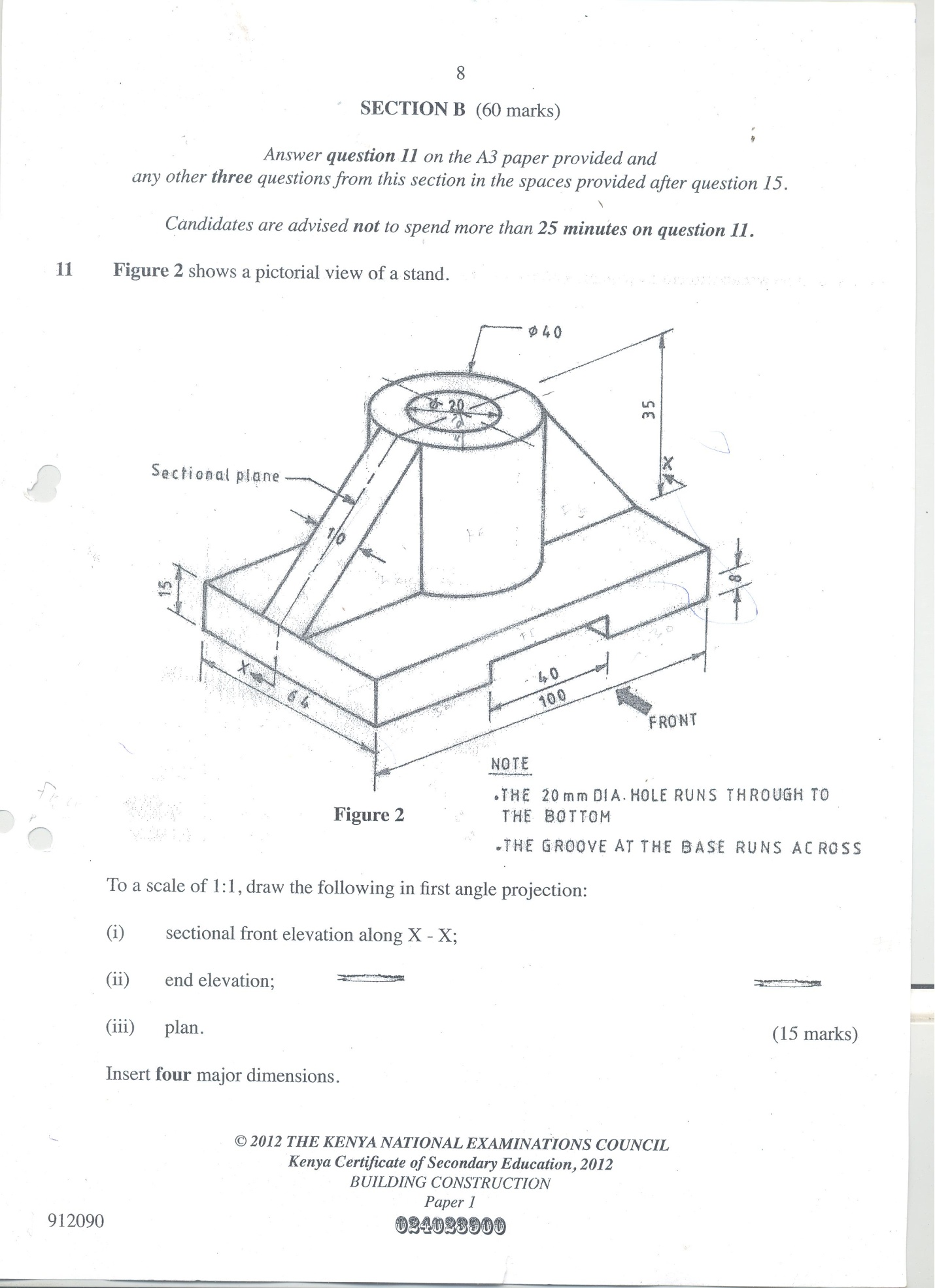 12. a) Name three methods of  testing the quality of gas welded joints.    			   [1 ½  marks]………………………………………………………………………………………………………………………………………………………………………………………………………………………………………………………………………………………………………………………    b) Sketch the correct flame for welding brass and outline the procedure of setting the flame.                                                                                                            											    [5 ½ marks]c) Use a labeled sketch to show an appropriate technique for gas welding thick plates and give        three reasons for using the technique.                                                           	        [8marks]                                           13.  a)The figure below shows a very important equipment used in forgework.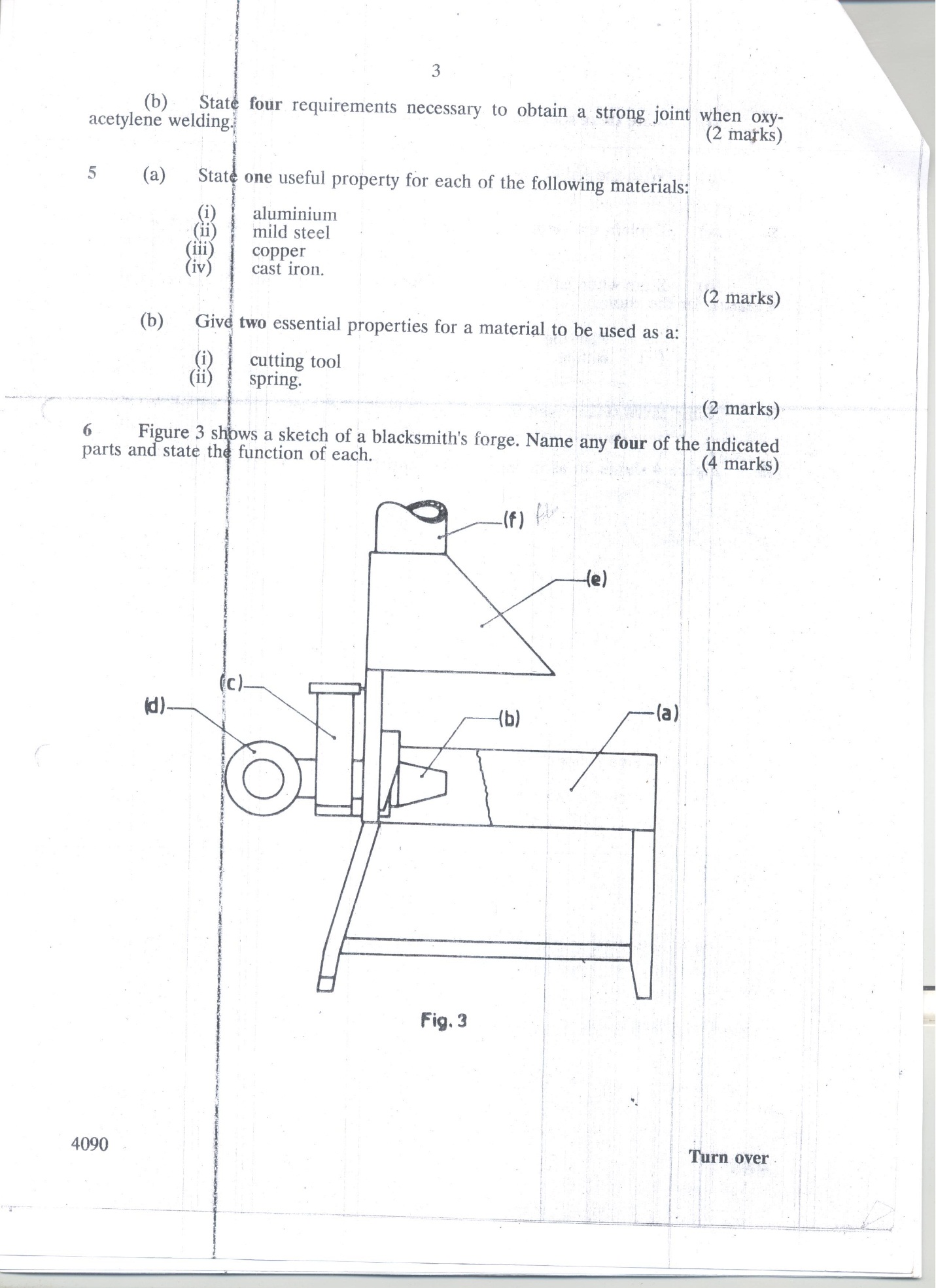 (i)	Give the name of the equipment.                                                                   	          [1 mark]…………………………………………………………………………………………………..(ii)  Name parts labeled c, e and f.                                                                            [1 ½ marks]	………………………………………………………………………………………………	…………………………………………………………………………………………........	............................................………………………………………………………………..    (iii)  State the uses of parts a, b and d.                                                                       [1 ½ marks]	………………………………………………………………………………………………	………………………………………………………………………………………………	………………………………………………………………………………………………b)  List four factors that would contribute to a poorly brazed joint.                        	        [4 marks]………………………………………………………………………………………………………………………………………………………………………………………………………………………………………………………………………………………………………………………………………………………………………………………………………………………………c) State three differences between gas welding and brazing.                                 	         [3marks]………………………………………………………………………………………………………………………………………………………………………………………………………………………………………………………………………………………………………………………………………………………………………………………………………………………………………………………………………………………………………………………………………………………………………………………………………………………………………………d) Give four safety precautions to be observed when tapping a through hole.	        [4 marks]………………………………………………………………………………………………………………………………………………………………………………………………………………………………………………………………………………………………………………………………………………………………………………………………………………………………………………………………………………………………………………………………………………………………………………………………………………………………………………14. a)  Using sketches explain the following terms as applied in limits and fits.              [4 marks]        i) Nominal size        ii) Tolerance     iii) Allowance  iv) Lower limit.b) The figure shows a precision tool used in metalwork.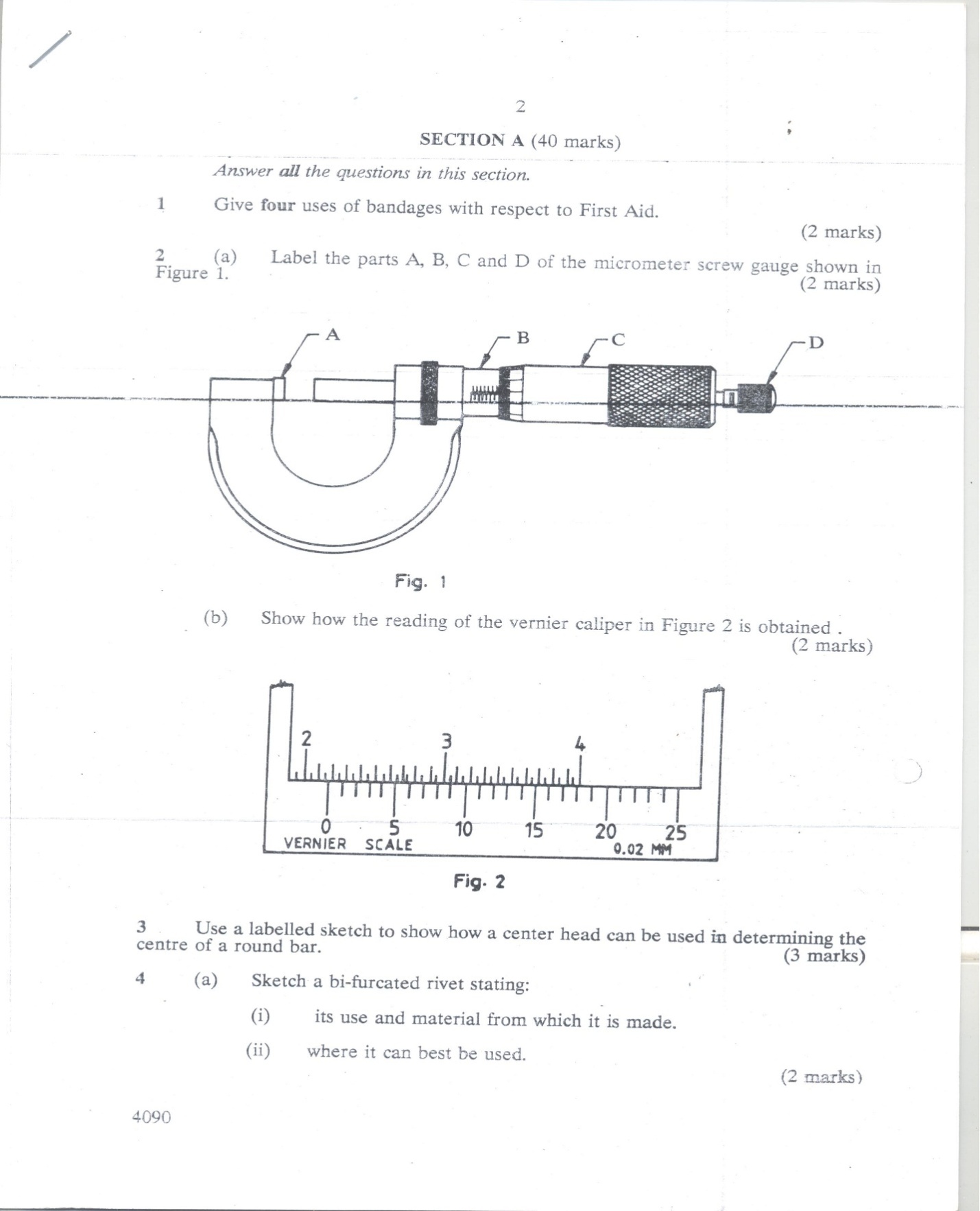   i)  Show how to find its accuracy.                                                                                     [1 mark)  ii)  Name the parts labeled A,B,C and D and give the function of each.                          [4 marks]……………………………………………………………………………………………………………………………………………………………………………………………………………………………………………………………………………………………………………………………………………………………………………………………………………………………………………………………………………………………………………c) Give two applications of each of the three types of fits.                                                [3 marks]………………………………………………………………………………………………………………………………………………………………………………………………………………………………………………………………………………………………………………………………………………………………………………………………………………………………………………………………………………………………………………………………………………………………………………………………………………………………………………d) State three safety precautions to be observed when using the vernier calipers.            [3 marks]                                                                                                                              ………………………………………………………………………………………………………………………………………………………………………………………………………………………………………………………………………………………………………………………………………………………………………………………………………………………………………………………………………………………………………………………………………15. a) Illustrate five operations that can be performed on a drilling machine.        	        [5 marks]b)  With reference to cutting external threads:       (i)  Name two types of dies used.                                                                                  [2 marks]	………………………………………………………………………………………………	……………………….……………………………………………………………………	................................................................................................................................................  (ii)  State two reasons for using cutting oil.                                                                     [2 marks]	………………………………………………………………………………………………	………………………………………………………………………………………………	………………………………………………………………………………………………	………………………………………………………………………………………………c)  An M10 internal thread is to be cut in a mild steel. Given that the thread pitch is        1.5mm, determine the size of the drill to be used.                                                           [1mark]d)  Give five reasons why we finish metal articles.                                                            [5 marks]………………………………………………………………………………………………………………………………………………………………………………………………………………………………………………………………………………………………………………………………………………………………………………………………………………………………………………………………………………………………………………………………………………………………………………………………………………………………………………………………………………………………………………………………………………………………………………………………………………………………………………………………………………………………………………………………………………………………….......SectionQuestionMaximum scoreCandidates scoreA1-1040B1115B1215B1315B1415B1515Total score